ПРОЕКТ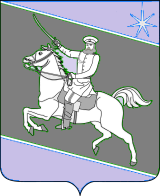 СОВЕТ СКОБЕЛЕВСКОГО СЕЛЬСКОГО ПОСЕЛЕНИЯ ГУЛЬКЕВИЧСКОГО РАЙОНАРЕШЕНИЕ_____ сессия _____ созываот ________________                                                                                                     № _____ст-ца СкобелевскаяОб утверждении Порядка установления льготной арендной платы и ее размера для объектов культурного наследия, включенных в единый государственный реестр объектов культурного наследия (памятников истории и культуры) народов Российской Федерации, являющихся собственностью Скобелевского сельского поселения Гулькевичского районаВ соответствии с пунктом 1 статьи 14 Федерального закона от 25 июня 2002 г. № 73-ФЗ «Об объектах культурного наследия (памятниках истории и культуры) народов Российской Федерации», руководствуясь Уставом Скобелевского сельского поселения Гулькевичского района, Совет Скобелевского сельского поселения Гулькевичского района р е ш и л: 1. Утвердить порядок установления льготной арендной платы и ее размера для объектов культурного наследия, включенных в единый государственный реестр объектов культурного наследия (памятников истории и культуры) народов Российской Федерации, являющихся собственностью Скобелевского сельского поселения Гулькевичского района (прилагается).2. Специалисту 1 категории администрации Скобелевского сельского поселения Гулькевичского района О.С. Путивильской обнародовать настоящее решение в специально установленных местах для обнародования муниципальных правовых актов органов местного самоуправления,  Скобелевского сельского поселения Гулькевичского района, определенных распоряжением администрации Скобелевского сельского поселения Гулькевичского района от 6 ноября 2013 г. № 34-р «Об утверждении бланка об обнародовании и места для обнародования муниципальных правовых актов органов местного самоуправления Скобелевского сельского поселения Гулькевичского района» и разместить на сайте Скобелевского сельского поселения Гулькевичского района в информационно-телекоммуникационной сети «Интернет».3. Контроль за выполнением настоящего решения возложить на комиссию по бюджету, налогам, сборам, муниципальной собственности, экономике, торговле, предпринимательству и инвестиционной политике Совета Скобелевского сельского поселения Гулькевичского района. 4. Решение вступает в силу после его официального обнародования. Глава Скобелевского сельского поселения                                   Гулькевичского района                                                                         Ю.А. ВелькерПОРЯДОК установления льготной арендной платы и ее размера для объектов культурного наследия, включенных в единый государственный реестр объектов культурного наследия (памятников истории и культуры) народов Российской Федерации, являющихся собственностью Скобелевского сельского поселения Гулькевичского района1. Настоящий Порядок определяет правила установления льготной арендной платы и ее размеров в соответствии с пунктом 1 статьи 14 Федерального закона от 25 июня 2002 г. № 73-ФЗ «Об объектах культурного наследия (памятниках истории и культуры) народов Российской Федерации» (далее - Федеральный закон), физическим или юридическим лицам, владеющим на праве аренды находящимися в собственности Скобелевского сельского поселения Гулькевичского района объектами культурного наследия (памятниками истории и культуры) народов Российской Федерации, вложившим свои средства в работы по их сохранению и обеспечившим выполнение этих работ в соответствии с Федеральным законом (далее именуются соответственно – арендатор, объект культурного наследия).2. Решение об установлении льготной арендной платы принимается администрацией Скобелевского сельского поселения Гулькевичского района, которая является арендодателем по договору аренды объекта культурного наследия (далее – арендодатель).Льготная арендная плата устанавливается путем заключения между арендатором и арендодателем дополнительного соглашения к договору аренды объекта культурного наследия, в котором указываются размер льготной арендной платы и срок, на который она устанавливается (далее именуется – дополнительное соглашение).3. Основанием для установления льготной арендной платы является вложение арендатором своих средств в работы по сохранению объекта культурного наследия, предусмотренные статьями 40 - 45 Федерального закона, и обеспечение их выполнения в соответствии с Федеральным законом.4. Льготная арендная плата не устанавливается в следующих случаях:а) наличие у арендатора задолженности по уплате арендной платы, предусмотренной договором аренды объекта культурного наследия;б) несоблюдение арендатором, индивидуальными предпринимателями либо юридическими лицами, с которыми арендатором заключены гражданско-правовые договоры о проведении работ по сохранению объекта культурного наследия, порядка проведения работ по сохранению объекта культурного наследия, предусмотренного статьей 45 Федерального закона;в) проведение работ, не связанных с работами по сохранению предмета охраны объекта культурного наследия, и (или) работами по сохранению объекта культурного наследия, затрагивающими конструктивные и другие характеристики надежности и безопасности объекта культурного наследия.5. Для установления льготной арендной платы арендатор направляет арендодателю заявление об установлении льготной арендной платы (далее – заявление).В заявлении указываются дата и номер договора аренды объекта культурного наследия, размер затрат арендатора на проведение работ по сохранению объекта культурного наследия, подлежащих учету при установлении льготной арендной платы. К заявлению прилагаются:а) для физического лица - копия документа, удостоверяющего личность заявителя;б) в случае обращения представителя заявителя - копия документа, подтверждающего полномочия представителя заявителя (копия решения о назначении или об избрании либо копия приказа о назначении физического лица на должность, в соответствии с которыми такое физическое лицо обладает правом действовать от имени заявителя - юридического лица без доверенности, либо копия доверенности представителя заявителя);в) документы, подтверждающие проведение и выполнение работ по сохранению объекта культурного наследия:копия договора подряда на проведение работ по сохранению объекта культурного наследия (в случае привлечения подрядчика для выполнения указанных работ);копия акта приемки выполненных работ по сохранению объекта культурного наследия, включенного в единый государственный реестр объектов культурного наследия (памятников истории и культуры) народов Российской Федерации, или выявленного объекта культурного наследия по форме, утвержденной приказом Министерством культуры Российской Федерации от 25 июня 2015 г. № 1840 «Об утверждении состава и Порядка утверждения отчетной документации о выполнении работ по сохранению объекта культурного наследия, включенного в единый государственный реестр объектов культурного наследия (памятников истории и культуры) народов Российской Федерации, или выявленного объекта культурного наследия, Порядка приемки работ по сохранению объекта культурного наследия и подготовки акта приемки выполненных работ по сохранению объекта культурного наследия, включенного в единый государственный реестр объектов культурного наследия (памятников истории и культуры) народов Российской Федерации, или выявленного объекта культурного наследия и его формы»;копия сметной стоимости работ, предусмотренная составом (перечнем) видов работ по сохранению объекта культурного наследия, определенных в соответствии со статьей 47.2 Федерального закона;копия положительного заключения независимого эксперта о достоверности определения сметной стоимости работ по сохранению объектов культурного наследия (далее именуется – сметная стоимость работ);копия справки о стоимости выполненных работ и затрат (унифицированная форма № КС-3);копии документов, подтверждающих затраты по оплате выполненных работ по сохранению объекта культурного наследия и (или) материалов, необходимых для выполнения таких работ.Документы представляются в подлинниках или в копиях, заверенных надлежащим образом.В случае представления подлинников документов специалист, осуществляющий прием документов, изготавливает копии документов и заверяет их. Подлинники документов возвращаются арендатору (представителю арендатора).Заявление и документы могут быть направлены арендатором по почте. В этом случае направляются копии документов, заверенные надлежащим образом.Заявление рассматривается арендодателем в течение 30 рабочих дней со дня его поступления.6. При наличии основания, предусмотренного подпунктом «а» пункта 4 настоящего Порядка, арендодатель в течение пяти рабочих дней со дня поступления заявления направляет арендатору письмо об отказе в установлении льготной арендной платы с указанием основания для отказа.7. В случае отсутствия задолженности по уплате арендной платы, предусмотренной договором аренды объекта культурного наследия, арендодатель в течение двух рабочих дней со дня поступления заявления направляет в управление государственной охраны объектов культурного наследия администрации Краснодарского края (далее – Управление) запрос о возможности установления арендатору льготной арендной платы (далее именуется - запрос), с приложением копии договора аренды объекта культурного наследия.Управление в течение двенадцати рабочих дней со дня получения запроса направляет арендодателю заключение о возможности (невозможности) установления арендатору льготной арендной платы.Заключение о возможности установления арендатору льготной арендной платы должно содержать информацию:о проведенных на объекте культурного наследия работах по сохранению объекта культурного наследия;о соблюдении порядка проведения работ по сохранению объекта культурного наследия и факте их приемки в порядке, предусмотренном статьей 45 Федерального закона.Управление направляет арендодателю заключение о невозможности установления арендатору льготной арендной платы при выявлении случаев, указанных в подпунктах «б», «в» пункта 4 настоящего Порядка.8. Арендодатель в течение трех рабочих дней со дня получения заключения Управления о невозможности установления арендатору льготной арендной платы направляет арендатору письмо об отказе в установлении льготной арендной платы с указанием оснований для отказа, указанных в пункте 4 настоящего Порядка. 9. Арендодатель в течение пяти рабочих дней со дня получения заключения Управления о возможности установления арендатору льготной арендной платы подписывает и направляет арендатору два экземпляра проекта дополнительного соглашения.Арендатор не позднее десяти рабочих дней со дня получения проекта дополнительного соглашения подписывает его и возвращает один экземпляр арендодателю.10. При установлении льготной арендной платы подлежат учету только расходы на проведение работ по сохранению объекта культурного наследия, подтвержденные справкой о стоимости выполненных работ и затрат (унифицированная форма № КС-3), но не более размера, указанного в сметной стоимости работ.11. Льготная арендная плата устанавливается со дня вступления в силу дополнительного соглашения.Срок применения льготной арендной платы ограничивается сроком действия договора аренды объекта культурного наследия.12. Годовой размер льготной арендной платы определяется по следующей формуле:ЛАП = АПх0,3,где:АП - годовой размер арендной платы в соответствии с договором аренды объекта культурного наследия (рублей/год);0,3 - коэффициент расчета размера льготной арендной платы.13. Срок (в годах), на который устанавливается льготная арендная плата, определяется по следующей формуле:С = 2х(СРА/(АП-ЛАП))где:СРА - сумма расходов арендатора (рублей);2 – льготный коэффициент;АП - годовой размер арендной платы в соответствии с договором аренды объекта культурного наследия (рублей/год);ЛАП - годовой размер льготной арендной платы (рублей).Специалист 1 категории администрации Скобелевского сельского поселения Гулькевичского района                                                                 О.С. ПутивильскаяПриложение УТВЕРЖДЕНрешением _____ сессии _____ созыва Совета Скобелевского сельского поселения Гулькевичского районаот _______________ № _____решением _____ сессии _____ созыва Совета Скобелевского сельского поселения Гулькевичского районаот _______________ № _____